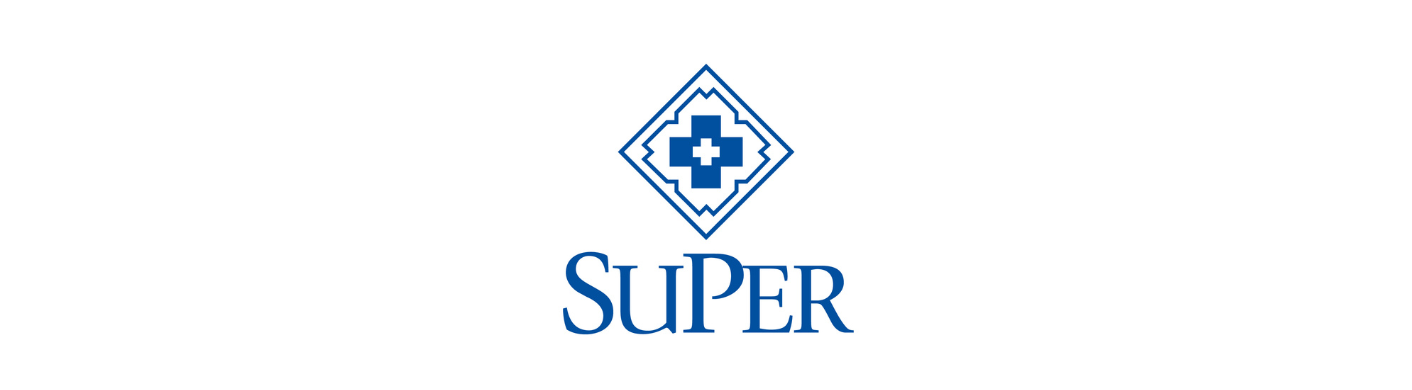 _______________ luottamusmiesvaalit 2023______________________________Ehdokasasettelu _._.-_._.2023Sähköinen äänestys _._.-_._.2023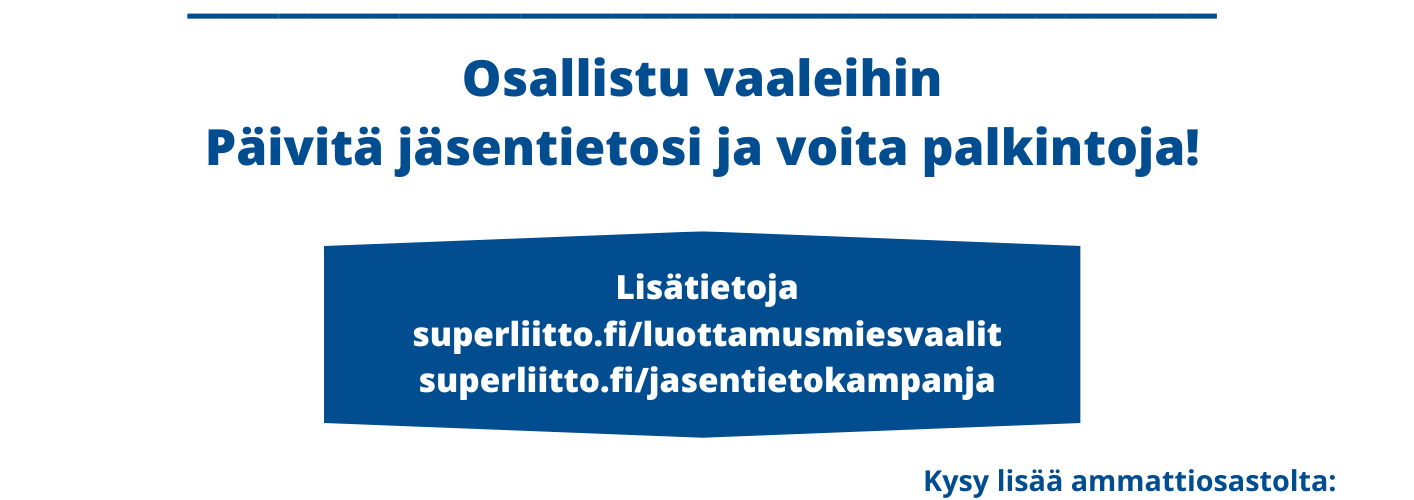 					super___@superliitto.fi 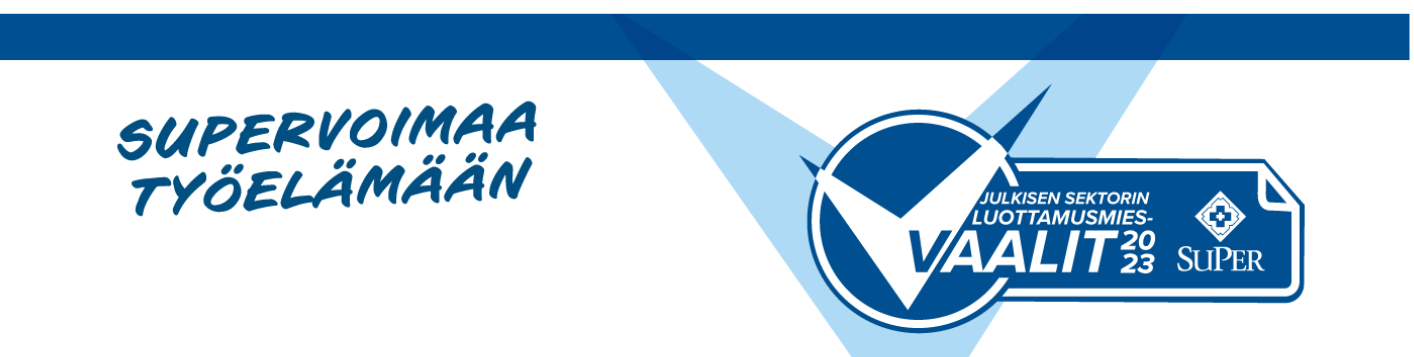 